台灣傳道六十年紀念特刊支分會專用稿紙 (寫好後請寄給梁世威弟兄 Carlliang05@gmail.com，手機0928-244715， Skype: carlliang3151，Line ID: carlliang)補充資料提供者姓名：                             電話：                        Email：單位名稱 東台北支聯會        東台北支聯會       單位號碼0515191單位資料成立日期西元1982年3月14日西元1982年3月14日單位資料原屬單位西台北支聯會西台北支聯會單位資料教堂地址台北市士林區福林路209號(現址) 台北市10642大安區金華街183巷5號台北市士林區福林路209號(現址) 台北市10642大安區金華街183巷5號單位資料教堂電話02-2321659702-23216597單位資料歷任主教/會長(從第一任開始)1982.3.14~1985.10.27  嚴元琥1985.10.27~1990.2.18  徐位揚 (會長團照片見1986.1. VS 90頁)1990.2.18~1993.9.12  何於振1993.9.12~1998.5.24  仲國強1998.5.24~2003.7.6  (與西台北支聯會劃分出中台北支聯會後)仲國強2003.7.6~2004.12.5 張崇哲2004.12.5~2009.5.24  蔡主權2009.3.5~2009.5.24 談偉創代理會長2009.5.24~  王令行1982.3.14~1985.10.27  嚴元琥1985.10.27~1990.2.18  徐位揚 (會長團照片見1986.1. VS 90頁)1990.2.18~1993.9.12  何於振1993.9.12~1998.5.24  仲國強1998.5.24~2003.7.6  (與西台北支聯會劃分出中台北支聯會後)仲國強2003.7.6~2004.12.5 張崇哲2004.12.5~2009.5.24  蔡主權2009.3.5~2009.5.24 談偉創代理會長2009.5.24~  王令行重要史料 (請勿超過1,500字，所撰寫之資料請盡量包含人事時地物五大要項。 請附寄現任主教/會長照片及教堂照片。從前教堂及領袖之照片及重要活動史料照片亦很歡迎， 用畢歸還。)1982.3.14  台北支聯會劃分為東台北支聯會及西台北支聯會，東台北包括第、第三、第四、基隆、北投支會及內湖、淡水和英語分會；西台北包括第二、第五、永和、板橋、新店支會及三重分會。東台北支聯會由嚴元琥弟兄出任第一任會長，王偉弟兄為第一副會長，仲國強弟兄為第二副會長。2005.11.30  將內湖小部分地區畫分到中台北支聯會的汐止支會2006.10.11  原花蓮區會之宜蘭分會劃歸東台北支聯會2009.3.5  蔡主權會長因肺腺癌做化療，由談偉創弟兄代理會長東、西台北支聯會成立報導(1982.6 VS p.47)一九八二年三月十四日星期日，十二使徒議會之一的海大衛長老,主領台北支聯會上半年教友大會，會中他宣佈台北支聯會即日起劃分爲東、西台北支聯會，並提名支持新的領袖，這是中國的教會歷史上，另一個重要的時到。東、西台北支聯會的劃分如下東台北支聯會：第一支會，第三支會，第四支會，基隆支會，北投支會，內湖分會、淡水分會，英語分會。西台北支聯會：第二支會，第五支會，永和支會、板橋支會、新店支會、三重分會。西台北支聯會的會長團，仍是原台北支聯會的劉春華弟兄(會長)，潘匡一弟兄(一副)、王綠寶弟兄(二副)。東台北支聯會的會長，召喚了還鄉僅十月的嚴元琥弟兄(嚴弟兄夫婦也是台灣第一對夫婦傳教士)，一副為王偉弟兄，二副為仲國強弟兄。一九七六年四月廿二日，台灣成立了第一個支聯會(台北支聯會)，五年後，也就是一九八八一年十一月八日，成立了第二個支聯會(高雄支聯會)，如今，又成立了第三個支聯會，短短六年之內，末世聖徒的進步，愈來愈迅速，神的祝福已充分傾注在美麗的寶島上，願所有的弟兄姐妹加倍努力，繼續為建立錫安而跨大我們的步伐！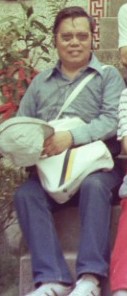 人物誌：嚴元琥，王偉，何於振，翁明燦，遲鴻文，黃錫華，仲國強，蔡主權，喬羅素等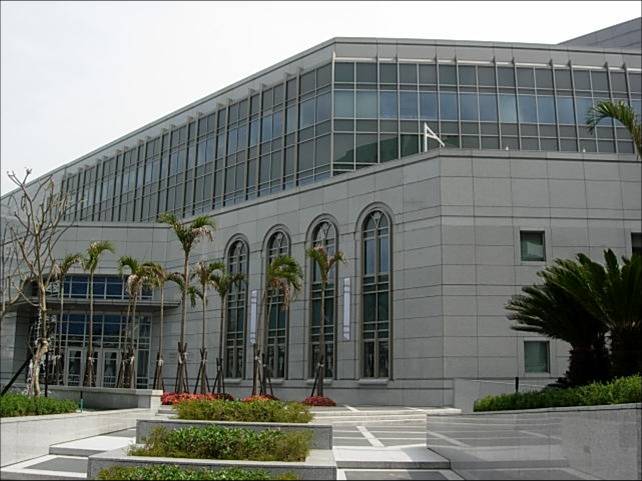 台北金華街教堂 – 2015年1月2日啟用，8月由興格萊會長奉獻台北市10642大安區金華街183巷5號重要史料 (請勿超過1,500字，所撰寫之資料請盡量包含人事時地物五大要項。 請附寄現任主教/會長照片及教堂照片。從前教堂及領袖之照片及重要活動史料照片亦很歡迎， 用畢歸還。)1982.3.14  台北支聯會劃分為東台北支聯會及西台北支聯會，東台北包括第、第三、第四、基隆、北投支會及內湖、淡水和英語分會；西台北包括第二、第五、永和、板橋、新店支會及三重分會。東台北支聯會由嚴元琥弟兄出任第一任會長，王偉弟兄為第一副會長，仲國強弟兄為第二副會長。2005.11.30  將內湖小部分地區畫分到中台北支聯會的汐止支會2006.10.11  原花蓮區會之宜蘭分會劃歸東台北支聯會2009.3.5  蔡主權會長因肺腺癌做化療，由談偉創弟兄代理會長東、西台北支聯會成立報導(1982.6 VS p.47)一九八二年三月十四日星期日，十二使徒議會之一的海大衛長老,主領台北支聯會上半年教友大會，會中他宣佈台北支聯會即日起劃分爲東、西台北支聯會，並提名支持新的領袖，這是中國的教會歷史上，另一個重要的時到。東、西台北支聯會的劃分如下東台北支聯會：第一支會，第三支會，第四支會，基隆支會，北投支會，內湖分會、淡水分會，英語分會。西台北支聯會：第二支會，第五支會，永和支會、板橋支會、新店支會、三重分會。西台北支聯會的會長團，仍是原台北支聯會的劉春華弟兄(會長)，潘匡一弟兄(一副)、王綠寶弟兄(二副)。東台北支聯會的會長，召喚了還鄉僅十月的嚴元琥弟兄(嚴弟兄夫婦也是台灣第一對夫婦傳教士)，一副為王偉弟兄，二副為仲國強弟兄。一九七六年四月廿二日，台灣成立了第一個支聯會(台北支聯會)，五年後，也就是一九八八一年十一月八日，成立了第二個支聯會(高雄支聯會)，如今，又成立了第三個支聯會，短短六年之內，末世聖徒的進步，愈來愈迅速，神的祝福已充分傾注在美麗的寶島上，願所有的弟兄姐妹加倍努力，繼續為建立錫安而跨大我們的步伐！人物誌：嚴元琥，王偉，何於振，翁明燦，遲鴻文，黃錫華，仲國強，蔡主權，喬羅素等台北金華街教堂 – 2015年1月2日啟用，8月由興格萊會長奉獻台北市10642大安區金華街183巷5號重要史料 (請勿超過1,500字，所撰寫之資料請盡量包含人事時地物五大要項。 請附寄現任主教/會長照片及教堂照片。從前教堂及領袖之照片及重要活動史料照片亦很歡迎， 用畢歸還。)1982.3.14  台北支聯會劃分為東台北支聯會及西台北支聯會，東台北包括第、第三、第四、基隆、北投支會及內湖、淡水和英語分會；西台北包括第二、第五、永和、板橋、新店支會及三重分會。東台北支聯會由嚴元琥弟兄出任第一任會長，王偉弟兄為第一副會長，仲國強弟兄為第二副會長。2005.11.30  將內湖小部分地區畫分到中台北支聯會的汐止支會2006.10.11  原花蓮區會之宜蘭分會劃歸東台北支聯會2009.3.5  蔡主權會長因肺腺癌做化療，由談偉創弟兄代理會長東、西台北支聯會成立報導(1982.6 VS p.47)一九八二年三月十四日星期日，十二使徒議會之一的海大衛長老,主領台北支聯會上半年教友大會，會中他宣佈台北支聯會即日起劃分爲東、西台北支聯會，並提名支持新的領袖，這是中國的教會歷史上，另一個重要的時到。東、西台北支聯會的劃分如下東台北支聯會：第一支會，第三支會，第四支會，基隆支會，北投支會，內湖分會、淡水分會，英語分會。西台北支聯會：第二支會，第五支會，永和支會、板橋支會、新店支會、三重分會。西台北支聯會的會長團，仍是原台北支聯會的劉春華弟兄(會長)，潘匡一弟兄(一副)、王綠寶弟兄(二副)。東台北支聯會的會長，召喚了還鄉僅十月的嚴元琥弟兄(嚴弟兄夫婦也是台灣第一對夫婦傳教士)，一副為王偉弟兄，二副為仲國強弟兄。一九七六年四月廿二日，台灣成立了第一個支聯會(台北支聯會)，五年後，也就是一九八八一年十一月八日，成立了第二個支聯會(高雄支聯會)，如今，又成立了第三個支聯會，短短六年之內，末世聖徒的進步，愈來愈迅速，神的祝福已充分傾注在美麗的寶島上，願所有的弟兄姐妹加倍努力，繼續為建立錫安而跨大我們的步伐！人物誌：嚴元琥，王偉，何於振，翁明燦，遲鴻文，黃錫華，仲國強，蔡主權，喬羅素等台北金華街教堂 – 2015年1月2日啟用，8月由興格萊會長奉獻台北市10642大安區金華街183巷5號重要史料 (請勿超過1,500字，所撰寫之資料請盡量包含人事時地物五大要項。 請附寄現任主教/會長照片及教堂照片。從前教堂及領袖之照片及重要活動史料照片亦很歡迎， 用畢歸還。)1982.3.14  台北支聯會劃分為東台北支聯會及西台北支聯會，東台北包括第、第三、第四、基隆、北投支會及內湖、淡水和英語分會；西台北包括第二、第五、永和、板橋、新店支會及三重分會。東台北支聯會由嚴元琥弟兄出任第一任會長，王偉弟兄為第一副會長，仲國強弟兄為第二副會長。2005.11.30  將內湖小部分地區畫分到中台北支聯會的汐止支會2006.10.11  原花蓮區會之宜蘭分會劃歸東台北支聯會2009.3.5  蔡主權會長因肺腺癌做化療，由談偉創弟兄代理會長東、西台北支聯會成立報導(1982.6 VS p.47)一九八二年三月十四日星期日，十二使徒議會之一的海大衛長老,主領台北支聯會上半年教友大會，會中他宣佈台北支聯會即日起劃分爲東、西台北支聯會，並提名支持新的領袖，這是中國的教會歷史上，另一個重要的時到。東、西台北支聯會的劃分如下東台北支聯會：第一支會，第三支會，第四支會，基隆支會，北投支會，內湖分會、淡水分會，英語分會。西台北支聯會：第二支會，第五支會，永和支會、板橋支會、新店支會、三重分會。西台北支聯會的會長團，仍是原台北支聯會的劉春華弟兄(會長)，潘匡一弟兄(一副)、王綠寶弟兄(二副)。東台北支聯會的會長，召喚了還鄉僅十月的嚴元琥弟兄(嚴弟兄夫婦也是台灣第一對夫婦傳教士)，一副為王偉弟兄，二副為仲國強弟兄。一九七六年四月廿二日，台灣成立了第一個支聯會(台北支聯會)，五年後，也就是一九八八一年十一月八日，成立了第二個支聯會(高雄支聯會)，如今，又成立了第三個支聯會，短短六年之內，末世聖徒的進步，愈來愈迅速，神的祝福已充分傾注在美麗的寶島上，願所有的弟兄姐妹加倍努力，繼續為建立錫安而跨大我們的步伐！人物誌：嚴元琥，王偉，何於振，翁明燦，遲鴻文，黃錫華，仲國強，蔡主權，喬羅素等台北金華街教堂 – 2015年1月2日啟用，8月由興格萊會長奉獻台北市10642大安區金華街183巷5號